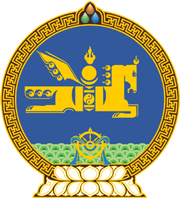 МОНГОЛ УЛСЫН ХУУЛЬ2023 оны 01 сарын 06 өдөр                                                                  Төрийн ордон, Улаанбаатар хот    МАЛЫН ГЕНЕТИК НӨӨЦИЙН ТУХАЙ    ХУУЛЬД НЭМЭЛТ, ӨӨРЧЛӨЛТ    ОРУУЛАХ ТУХАЙ1 дүгээр зүйл.Малын генетик нөөцийн тухай хуулийн 9 дүгээр зүйлд доор дурдсан агуулгатай 9.13 дахь хэсэг нэмсүгэй:“9.13.Энэ хуулийн 9.1-д заасан тусгай зөвшөөрлийн хугацаа сунгахад Зөвшөөрлийн тухай хуулийн 5.5 дугаар зүйлийн 15-д заасан зохицуулалт үйлчлэхгүй.”2 дугаар зүйл.Малын генетик нөөцийн тухай хуулийн 9 дүгээр зүйлийн 9.8 дахь хэсгийн “тус бүрд” гэсний дараа, мөн зүйлийн 9.9 дэх хэсгийн “сорьцод” гэсний дараа “180 хоногийн хугацаагаар” гэж тус тус нэмсүгэй.3 дугаар зүйл.Малын генетик нөөцийн тухай хуулийн дараах хэсгийг доор дурдсанаар өөрчлөн найруулсугай:	1/9 дүгээр зүйлийн 9.3 дахь хэсэг:“9.3.Энэ хуулийн 9 дүгээр зүйлд заасан зөвшөөрөлтэй холбогдсон энэ хуулиар зохицуулаагүй бусад харилцааг Зөвшөөрлийн тухай хуулиар зохицуулна.”	2/9 дүгээр зүйлийн 9.12 дахь хэсэг:“9.12.Тусгай зөвшөөрлөөр ашиглаж байгаа малын генетик нөөцийн бүртгэл, технологийн хяналтыг малын генетик нөөцийн асуудал эрхэлсэн төрийн захиргааны төв байгууллага хариуцна.”4 дүгээр зүйл.Малын генетик нөөцийн тухай хуулийн 9 дүгээр зүйлийн 9.1 дэх хэсгийн “12.6, 12.7, 12.8, 12.9-д” гэснийг “12.7, 12.8, 12.9, 12.10-т” гэж өөрчилсүгэй.5 дугаар зүйл.Энэ хуулийг 2023 оны 01 дүгээр 06-ны өдрөөс эхлэн дагаж мөрдөнө.МОНГОЛ УЛСЫН 	ИХ ХУРЛЫН ДАРГА 				Г.ЗАНДАНШАТАР 